Publicado en Ciudad de México.  el 15/10/2018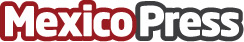 Gurús internacionales estarán presentes en Expo Capital Humano La exposición contará con conferencias dictadas por los más importantes gurús a nivel mundialDatos de contacto:Malinali Estrada015588526099Nota de prensa publicada en: https://www.mexicopress.com.mx/gurus-internacionales-estaran-presentes-en Categorías: Internacional Nacional Finanzas Comunicación Marketing Sociedad Emprendedores Eventos Recursos humanos Ciudad de México http://www.mexicopress.com.mx